15-ое заседание  27-созываҠАРАР                                                            РЕШЕНИЕО повестке дня пятнадцатого заседания Совета сельского поселения Мутабашевский сельсовет муниципального района Аскинский районРеспублики БашкортостанВ соответствии с Федеральным законом «Об общих принципах организации местного самоуправления в Российской Федерации», Уставом сельского поселения Мутабашевский сельсовет муниципального района Аскинский  район Республики Башкортостан и Регламентом Совета сельского поселения  Мутабашевский сельсовет муниципального района Аскинский район  Республики Башкортостан Совет сельского поселения Мутабашевский сельсовет муниципального района Аскинский район  Республики Башкортостан р е ш и л :включить в повестку дня пятнадцатого  заседания Совета   сельского поселения Мутабашевский  сельсовет муниципального района Аскинский район  Республики Башкортостан следующие вопросы:1. Об обращении  Комитета по управлению собственностью Министерства земельных и имущественных отношений Республики Башкортостан по Аскинскому району       Глава сельского поселения       Мутабашевский сельсовет :                                     А.Г.Файзуллинс.Старый Мутабаш24 мая  2017 г№ 99БАШҠОРТОСТАН РЕСПУБЛИКАҺЫАСҠЫН  РАЙОНЫ   МУНИЦИПАЛЬ РАЙОНЫНЫҢ МОТАБАШ АУЫЛ  СОВЕТЫ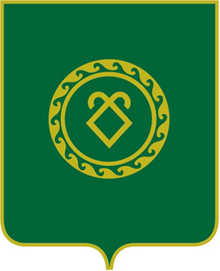 СОВЕТ СЕЛЬСКОГО ПОСЕЛЕНИЯМУТАБАШЕВСКИЙ СЕЛЬСОВЕТМУНИЦИПАЛЬНОГО РАЙОНААСКИНСКИЙ РАЙОНРЕСПУБЛИКИ  БАШКОРТОСТАН